11.11.2019 г труженице тыла, Марии Алексеевне Белоцерковской исполнился 91 год! Поздравление Марии Алексеевны с днём рождения учащимися 9г класса было столь волнительным и приятным, что в глазах именинницы появились  «слёзы радости»!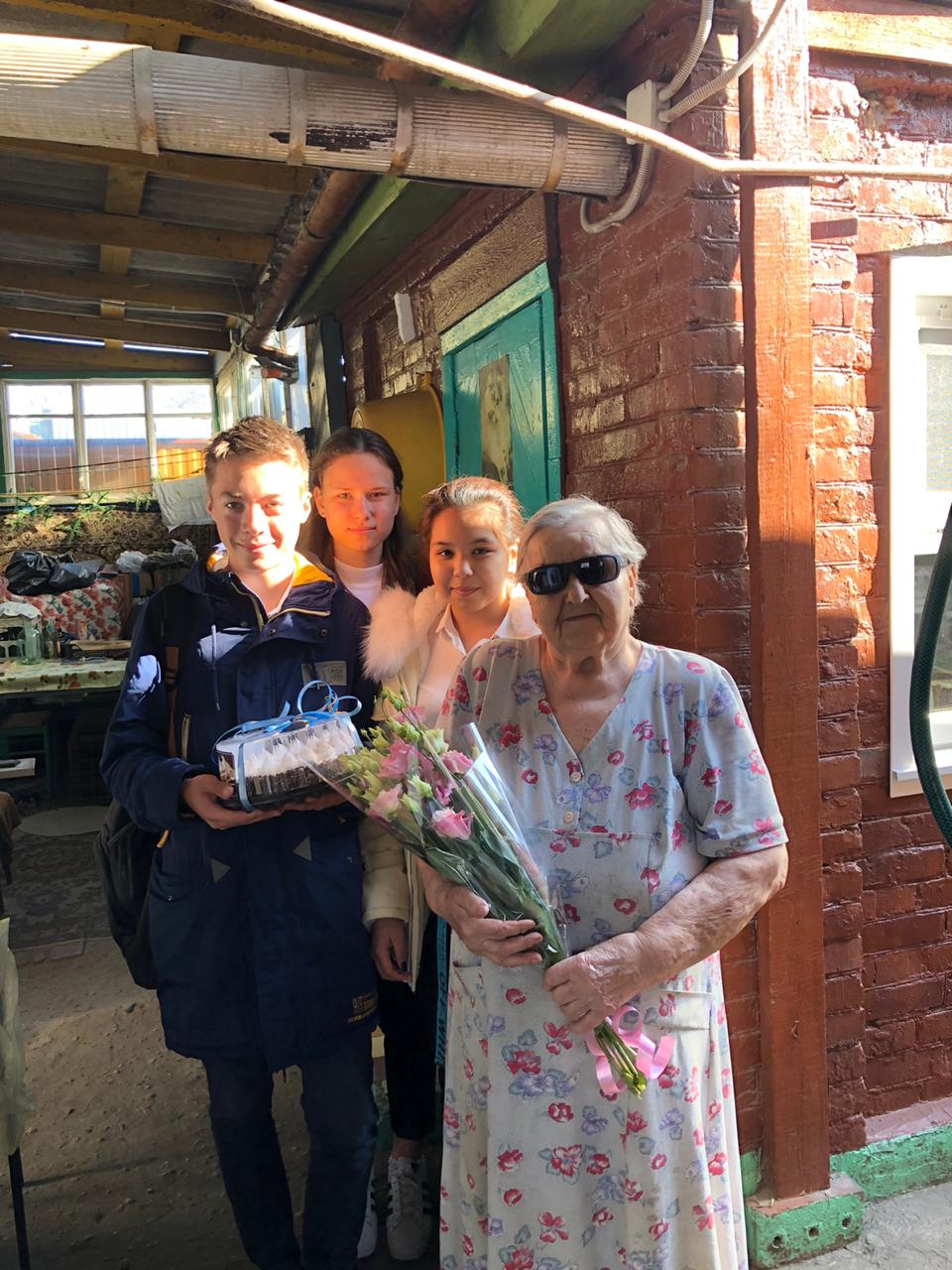 